Број: 27-14-П/1Дана: 10.02.2014. годинеПРЕДМЕТ: ДОДАТНО ПОЈАШЊЕЊЕ КОНКУРСНЕ ДОКУМЕНТАЦИЈЕ27-14-П - Набавка регистрованих лекова са Листе лекова за потребе Клиничког центра ВојводинеПИТАЊЕ ПОТЕНЦИЈАЛНОГ ПОНУЂАЧА:„У погледу додатног услова који је потребно испунити – достављање Решења за стављање добра у промет издата од стране Агенције за лекове и медицинска средства, с обзиром да се ради о податку који је јавно доступан на интернет страници Агенције, да ли ћете прихватити уколико Вам укажемо на интернет страницу Агенције за лекове и медицинска средства?Напомињемо да члан 79. став 5. Закона о јавним набавкама предвиђа да Наручилац не може да одбије понуду као неприхватљиву, зато што не садржи доказ одређен законом или конкурсном документацијом, ако је понуђач навео у понуди интернет страницу на којој су тражени подаци јавно доступни.“ОДГОВОР КЦВ-А:Да, уколико је могуће да се на тој интернет страници оствари увид у електронску верзију самог решења. Није довољно да на интернет страници пише да је решење издато и број решења, без могућности да се утврди његова садржина.С поштовањем, Комисија за јавну набавку 27-14-ПКЛИНИЧКИ ЦЕНТАР ВОЈВОДИНЕKLINIČKI CENTAR VOJVODINE21000 Нови Сад, Хајдук Вељкова 1, Војводина, Србија21000 Novi Sad, Hajduk Veljkova 1, Vojvodina, Srbijaтеl: +381 21/484 3 484www.kcv.rs, e-mail: uprava@kcv.rs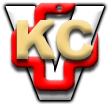 